　参加申込書　　参加申込書　　参加申込書　　参加申込書　　参加申込書　　参加申込書　　参加申込書　　参加申込書　　参加申込書　　参加申込書　　参加申込書　　参加申込書　　参加申込書　　参加申込書　申し込み日： 平成　　　　年　　　　　月　　　　　日平成　　　　年　　　　　月　　　　　日平成　　　　年　　　　　月　　　　　日平成　　　　年　　　　　月　　　　　日平成　　　　年　　　　　月　　　　　日平成　　　　年　　　　　月　　　　　日勤　　務　　先団 体 名団 体 名受付№勤　　務　　先住　所住　所〒〒〒〒〒〒〒〒〒〒〒勤　　務　　先申し込み担当者名申し込み担当者名所属部課氏名氏名ふりがなふりがなふりがな勤　　務　　先TEL／FAXTEL／FAXTELFAXFAX勤　　務　　先担当者メールアドレス担当者メールアドレスe-mail申込みご担当者以外に複数参加希望者がいる場合には、下記に所属・氏名をお書きください。申込みご担当者以外に複数参加希望者がいる場合には、下記に所属・氏名をお書きください。申込みご担当者以外に複数参加希望者がいる場合には、下記に所属・氏名をお書きください。申込みご担当者以外に複数参加希望者がいる場合には、下記に所属・氏名をお書きください。申込みご担当者以外に複数参加希望者がいる場合には、下記に所属・氏名をお書きください。申込みご担当者以外に複数参加希望者がいる場合には、下記に所属・氏名をお書きください。申込みご担当者以外に複数参加希望者がいる場合には、下記に所属・氏名をお書きください。申込みご担当者以外に複数参加希望者がいる場合には、下記に所属・氏名をお書きください。申込みご担当者以外に複数参加希望者がいる場合には、下記に所属・氏名をお書きください。申込みご担当者以外に複数参加希望者がいる場合には、下記に所属・氏名をお書きください。申込みご担当者以外に複数参加希望者がいる場合には、下記に所属・氏名をお書きください。申込みご担当者以外に複数参加希望者がいる場合には、下記に所属・氏名をお書きください。申込みご担当者以外に複数参加希望者がいる場合には、下記に所属・氏名をお書きください。申込みご担当者以外に複数参加希望者がいる場合には、下記に所属・氏名をお書きください。受付№受付№　　所属部課名　　所属部課名　　所属部課名　　所属部課名役　職役　職役　職役　職氏　　　名氏　　　名氏　　　名氏　　　名ふりがなふりがなふりがなふりがなふりがなふりがなふりがなふりがなふりがなふりがなふりがなふりがな備　考　（※参加希望会場に☑を付ける他、CPD登録希望及び参加証明等、必要な事項があればお知らせください。）備　考　（※参加希望会場に☑を付ける他、CPD登録希望及び参加証明等、必要な事項があればお知らせください。）備　考　（※参加希望会場に☑を付ける他、CPD登録希望及び参加証明等、必要な事項があればお知らせください。）備　考　（※参加希望会場に☑を付ける他、CPD登録希望及び参加証明等、必要な事項があればお知らせください。）備　考　（※参加希望会場に☑を付ける他、CPD登録希望及び参加証明等、必要な事項があればお知らせください。）備　考　（※参加希望会場に☑を付ける他、CPD登録希望及び参加証明等、必要な事項があればお知らせください。）備　考　（※参加希望会場に☑を付ける他、CPD登録希望及び参加証明等、必要な事項があればお知らせください。）備　考　（※参加希望会場に☑を付ける他、CPD登録希望及び参加証明等、必要な事項があればお知らせください。）備　考　（※参加希望会場に☑を付ける他、CPD登録希望及び参加証明等、必要な事項があればお知らせください。）備　考　（※参加希望会場に☑を付ける他、CPD登録希望及び参加証明等、必要な事項があればお知らせください。）備　考　（※参加希望会場に☑を付ける他、CPD登録希望及び参加証明等、必要な事項があればお知らせください。）備　考　（※参加希望会場に☑を付ける他、CPD登録希望及び参加証明等、必要な事項があればお知らせください。）備　考　（※参加希望会場に☑を付ける他、CPD登録希望及び参加証明等、必要な事項があればお知らせください。）備　考　（※参加希望会場に☑を付ける他、CPD登録希望及び参加証明等、必要な事項があればお知らせください。）（□東日本、□西日本　参加希望）（□東日本、□西日本　参加希望）（□東日本、□西日本　参加希望）（□東日本、□西日本　参加希望）（□東日本、□西日本　参加希望）（□東日本、□西日本　参加希望）（□東日本、□西日本　参加希望）（□東日本、□西日本　参加希望）（□東日本、□西日本　参加希望）（□東日本、□西日本　参加希望）（□東日本、□西日本　参加希望）（□東日本、□西日本　参加希望）（□東日本、□西日本　参加希望）（□東日本、□西日本　参加希望）【申込み方法】太枠内に必要事項をご記入のうえ、下記メール又はＦＡＸにご送付ください。申し込みを受理した方には受付証（本紙に受付№、受付印を押印したもの）をＦＡＸ等で送付いたします。【申込み方法】太枠内に必要事項をご記入のうえ、下記メール又はＦＡＸにご送付ください。申し込みを受理した方には受付証（本紙に受付№、受付印を押印したもの）をＦＡＸ等で送付いたします。【申込み方法】太枠内に必要事項をご記入のうえ、下記メール又はＦＡＸにご送付ください。申し込みを受理した方には受付証（本紙に受付№、受付印を押印したもの）をＦＡＸ等で送付いたします。【申込み方法】太枠内に必要事項をご記入のうえ、下記メール又はＦＡＸにご送付ください。申し込みを受理した方には受付証（本紙に受付№、受付印を押印したもの）をＦＡＸ等で送付いたします。【申込み方法】太枠内に必要事項をご記入のうえ、下記メール又はＦＡＸにご送付ください。申し込みを受理した方には受付証（本紙に受付№、受付印を押印したもの）をＦＡＸ等で送付いたします。【申込み方法】太枠内に必要事項をご記入のうえ、下記メール又はＦＡＸにご送付ください。申し込みを受理した方には受付証（本紙に受付№、受付印を押印したもの）をＦＡＸ等で送付いたします。【申込み方法】太枠内に必要事項をご記入のうえ、下記メール又はＦＡＸにご送付ください。申し込みを受理した方には受付証（本紙に受付№、受付印を押印したもの）をＦＡＸ等で送付いたします。【申込み方法】太枠内に必要事項をご記入のうえ、下記メール又はＦＡＸにご送付ください。申し込みを受理した方には受付証（本紙に受付№、受付印を押印したもの）をＦＡＸ等で送付いたします。【申込み方法】太枠内に必要事項をご記入のうえ、下記メール又はＦＡＸにご送付ください。申し込みを受理した方には受付証（本紙に受付№、受付印を押印したもの）をＦＡＸ等で送付いたします。【申込み方法】太枠内に必要事項をご記入のうえ、下記メール又はＦＡＸにご送付ください。申し込みを受理した方には受付証（本紙に受付№、受付印を押印したもの）をＦＡＸ等で送付いたします。【申込み方法】太枠内に必要事項をご記入のうえ、下記メール又はＦＡＸにご送付ください。申し込みを受理した方には受付証（本紙に受付№、受付印を押印したもの）をＦＡＸ等で送付いたします。【申込み方法】太枠内に必要事項をご記入のうえ、下記メール又はＦＡＸにご送付ください。申し込みを受理した方には受付証（本紙に受付№、受付印を押印したもの）をＦＡＸ等で送付いたします。【申込み方法】太枠内に必要事項をご記入のうえ、下記メール又はＦＡＸにご送付ください。申し込みを受理した方には受付証（本紙に受付№、受付印を押印したもの）をＦＡＸ等で送付いたします。【申込み方法】太枠内に必要事項をご記入のうえ、下記メール又はＦＡＸにご送付ください。申し込みを受理した方には受付証（本紙に受付№、受付印を押印したもの）をＦＡＸ等で送付いたします。E-mail: midori.re@posa.or.jp   FAX: ０３－５８３３－８５５３● 申し込み順に受付し、定員になり次第、締め切ります。申込み後受付証が届かない場合や、締切り間近のお申し込みの場合は事務局までご連絡下さい。E-mail: midori.re@posa.or.jp   FAX: ０３－５８３３－８５５３● 申し込み順に受付し、定員になり次第、締め切ります。申込み後受付証が届かない場合や、締切り間近のお申し込みの場合は事務局までご連絡下さい。E-mail: midori.re@posa.or.jp   FAX: ０３－５８３３－８５５３● 申し込み順に受付し、定員になり次第、締め切ります。申込み後受付証が届かない場合や、締切り間近のお申し込みの場合は事務局までご連絡下さい。E-mail: midori.re@posa.or.jp   FAX: ０３－５８３３－８５５３● 申し込み順に受付し、定員になり次第、締め切ります。申込み後受付証が届かない場合や、締切り間近のお申し込みの場合は事務局までご連絡下さい。E-mail: midori.re@posa.or.jp   FAX: ０３－５８３３－８５５３● 申し込み順に受付し、定員になり次第、締め切ります。申込み後受付証が届かない場合や、締切り間近のお申し込みの場合は事務局までご連絡下さい。E-mail: midori.re@posa.or.jp   FAX: ０３－５８３３－８５５３● 申し込み順に受付し、定員になり次第、締め切ります。申込み後受付証が届かない場合や、締切り間近のお申し込みの場合は事務局までご連絡下さい。E-mail: midori.re@posa.or.jp   FAX: ０３－５８３３－８５５３● 申し込み順に受付し、定員になり次第、締め切ります。申込み後受付証が届かない場合や、締切り間近のお申し込みの場合は事務局までご連絡下さい。E-mail: midori.re@posa.or.jp   FAX: ０３－５８３３－８５５３● 申し込み順に受付し、定員になり次第、締め切ります。申込み後受付証が届かない場合や、締切り間近のお申し込みの場合は事務局までご連絡下さい。E-mail: midori.re@posa.or.jp   FAX: ０３－５８３３－８５５３● 申し込み順に受付し、定員になり次第、締め切ります。申込み後受付証が届かない場合や、締切り間近のお申し込みの場合は事務局までご連絡下さい。E-mail: midori.re@posa.or.jp   FAX: ０３－５８３３－８５５３● 申し込み順に受付し、定員になり次第、締め切ります。申込み後受付証が届かない場合や、締切り間近のお申し込みの場合は事務局までご連絡下さい。E-mail: midori.re@posa.or.jp   FAX: ０３－５８３３－８５５３● 申し込み順に受付し、定員になり次第、締め切ります。申込み後受付証が届かない場合や、締切り間近のお申し込みの場合は事務局までご連絡下さい。E-mail: midori.re@posa.or.jp   FAX: ０３－５８３３－８５５３● 申し込み順に受付し、定員になり次第、締め切ります。申込み後受付証が届かない場合や、締切り間近のお申し込みの場合は事務局までご連絡下さい。E-mail: midori.re@posa.or.jp   FAX: ０３－５８３３－８５５３● 申し込み順に受付し、定員になり次第、締め切ります。申込み後受付証が届かない場合や、締切り間近のお申し込みの場合は事務局までご連絡下さい。E-mail: midori.re@posa.or.jp   FAX: ０３－５８３３－８５５３● 申し込み順に受付し、定員になり次第、締め切ります。申込み後受付証が届かない場合や、締切り間近のお申し込みの場合は事務局までご連絡下さい。● CPD登録希望及び参加証明等が必要な場合は「その他連絡事項」にその旨をお書き添えください。● CPD登録希望及び参加証明等が必要な場合は「その他連絡事項」にその旨をお書き添えください。● CPD登録希望及び参加証明等が必要な場合は「その他連絡事項」にその旨をお書き添えください。● CPD登録希望及び参加証明等が必要な場合は「その他連絡事項」にその旨をお書き添えください。● CPD登録希望及び参加証明等が必要な場合は「その他連絡事項」にその旨をお書き添えください。● CPD登録希望及び参加証明等が必要な場合は「その他連絡事項」にその旨をお書き添えください。● CPD登録希望及び参加証明等が必要な場合は「その他連絡事項」にその旨をお書き添えください。● CPD登録希望及び参加証明等が必要な場合は「その他連絡事項」にその旨をお書き添えください。● CPD登録希望及び参加証明等が必要な場合は「その他連絡事項」にその旨をお書き添えください。● CPD登録希望及び参加証明等が必要な場合は「その他連絡事項」にその旨をお書き添えください。● CPD登録希望及び参加証明等が必要な場合は「その他連絡事項」にその旨をお書き添えください。● CPD登録希望及び参加証明等が必要な場合は「その他連絡事項」にその旨をお書き添えください。● CPD登録希望及び参加証明等が必要な場合は「その他連絡事項」にその旨をお書き添えください。● CPD登録希望及び参加証明等が必要な場合は「その他連絡事項」にその旨をお書き添えください。● 申込み締切日　　平成２９年　１１月　１３日　（月）　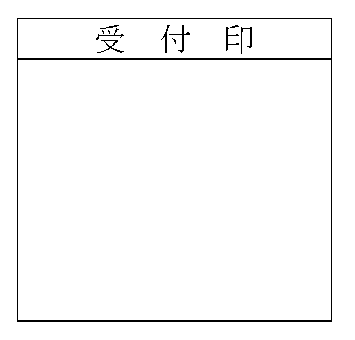 【問合せ事務局】一般社団法人日本公園緑地協会　　小林・佐藤　宛〒１０１－００３２　　 東京都千代田区岩本町3-9-13 岩本町寿共同ビル２階TEL :０３－５８３３－８５５２● 申込み締切日　　平成２９年　１１月　１３日　（月）　【問合せ事務局】一般社団法人日本公園緑地協会　　小林・佐藤　宛〒１０１－００３２　　 東京都千代田区岩本町3-9-13 岩本町寿共同ビル２階TEL :０３－５８３３－８５５２● 申込み締切日　　平成２９年　１１月　１３日　（月）　【問合せ事務局】一般社団法人日本公園緑地協会　　小林・佐藤　宛〒１０１－００３２　　 東京都千代田区岩本町3-9-13 岩本町寿共同ビル２階TEL :０３－５８３３－８５５２● 申込み締切日　　平成２９年　１１月　１３日　（月）　【問合せ事務局】一般社団法人日本公園緑地協会　　小林・佐藤　宛〒１０１－００３２　　 東京都千代田区岩本町3-9-13 岩本町寿共同ビル２階TEL :０３－５８３３－８５５２● 申込み締切日　　平成２９年　１１月　１３日　（月）　【問合せ事務局】一般社団法人日本公園緑地協会　　小林・佐藤　宛〒１０１－００３２　　 東京都千代田区岩本町3-9-13 岩本町寿共同ビル２階TEL :０３－５８３３－８５５２● 申込み締切日　　平成２９年　１１月　１３日　（月）　【問合せ事務局】一般社団法人日本公園緑地協会　　小林・佐藤　宛〒１０１－００３２　　 東京都千代田区岩本町3-9-13 岩本町寿共同ビル２階TEL :０３－５８３３－８５５２● 申込み締切日　　平成２９年　１１月　１３日　（月）　【問合せ事務局】一般社団法人日本公園緑地協会　　小林・佐藤　宛〒１０１－００３２　　 東京都千代田区岩本町3-9-13 岩本町寿共同ビル２階TEL :０３－５８３３－８５５２● 申込み締切日　　平成２９年　１１月　１３日　（月）　【問合せ事務局】一般社団法人日本公園緑地協会　　小林・佐藤　宛〒１０１－００３２　　 東京都千代田区岩本町3-9-13 岩本町寿共同ビル２階TEL :０３－５８３３－８５５２● 申込み締切日　　平成２９年　１１月　１３日　（月）　【問合せ事務局】一般社団法人日本公園緑地協会　　小林・佐藤　宛〒１０１－００３２　　 東京都千代田区岩本町3-9-13 岩本町寿共同ビル２階TEL :０３－５８３３－８５５２● 申込み締切日　　平成２９年　１１月　１３日　（月）　【問合せ事務局】一般社団法人日本公園緑地協会　　小林・佐藤　宛〒１０１－００３２　　 東京都千代田区岩本町3-9-13 岩本町寿共同ビル２階TEL :０３－５８３３－８５５２● 申込み締切日　　平成２９年　１１月　１３日　（月）　【問合せ事務局】一般社団法人日本公園緑地協会　　小林・佐藤　宛〒１０１－００３２　　 東京都千代田区岩本町3-9-13 岩本町寿共同ビル２階TEL :０３－５８３３－８５５２● 申込み締切日　　平成２９年　１１月　１３日　（月）　【問合せ事務局】一般社団法人日本公園緑地協会　　小林・佐藤　宛〒１０１－００３２　　 東京都千代田区岩本町3-9-13 岩本町寿共同ビル２階TEL :０３－５８３３－８５５２● 申込み締切日　　平成２９年　１１月　１３日　（月）　【問合せ事務局】一般社団法人日本公園緑地協会　　小林・佐藤　宛〒１０１－００３２　　 東京都千代田区岩本町3-9-13 岩本町寿共同ビル２階TEL :０３－５８３３－８５５２● 申込み締切日　　平成２９年　１１月　１３日　（月）　【問合せ事務局】一般社団法人日本公園緑地協会　　小林・佐藤　宛〒１０１－００３２　　 東京都千代田区岩本町3-9-13 岩本町寿共同ビル２階TEL :０３－５８３３－８５５２